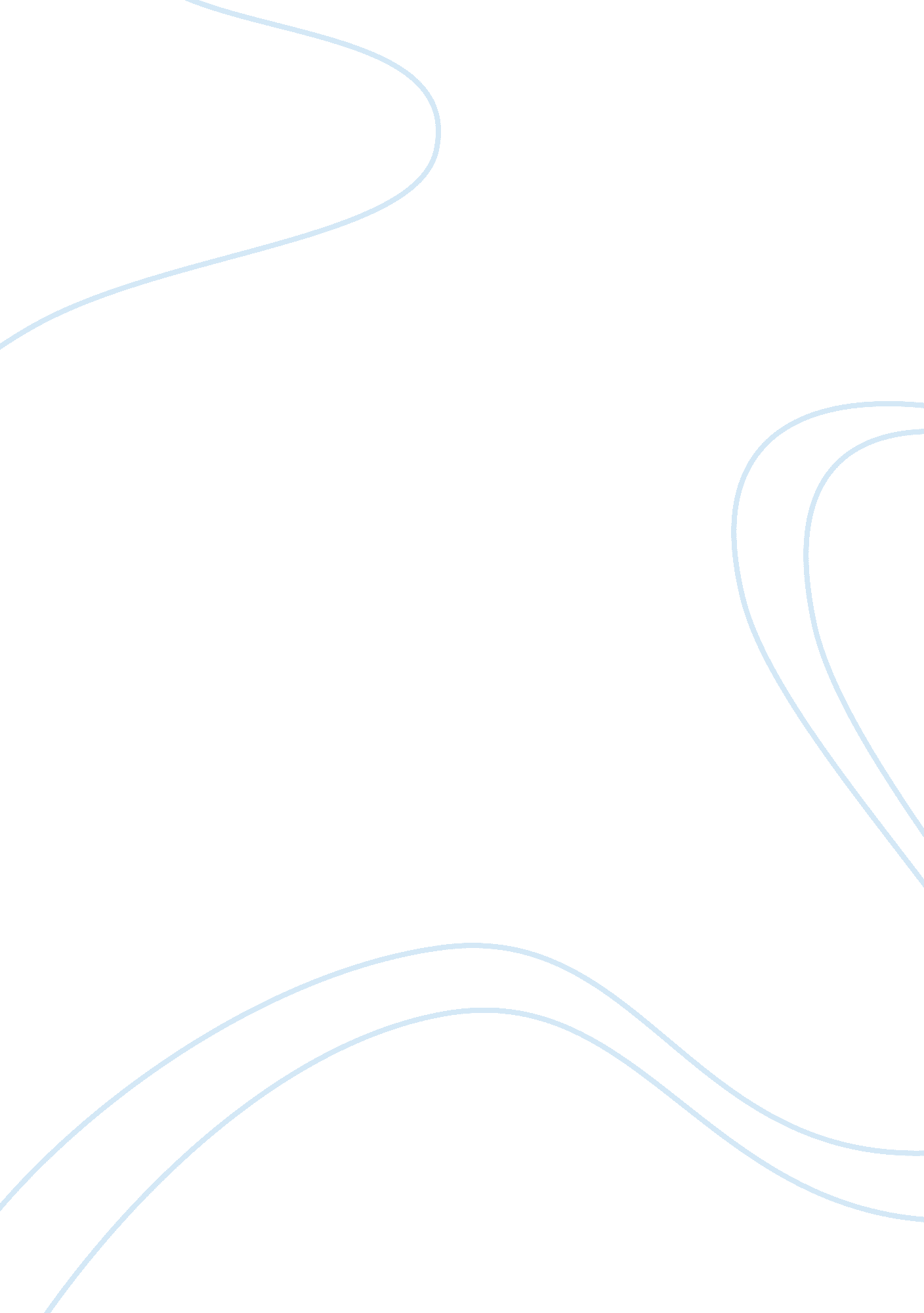 NorthernEducation, University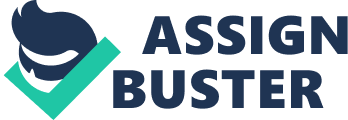 Northern  Arizona  University   College  of  Social  and  Behavioral  Sciences   Department  of  Criminology  and  Criminal  Justice   CCJ315:  Comparative  Justice  Systems  Online   Course  Dates:  December  17th  —  January  11th,  2013 Instructor:   Dr.  Arazan   Email:   use  internal  message  tool  in  bbLearn  (expect  a  reply  within  24  hours  Monday  —  Friday)   Office  Hours:   Online  or  via  phone  by  appointment   Required  Material   Comparative  Criminal  Justice  Systems:  A  Topical  Approach  (6th  Edition)   Author:  Philip  Reichel   Publisher:  Prentice  Hall;  6th  edition   Additional  materials  (readings,  videos,  etc.)  are  available  in  the  course  BB  Learn  shell.   Catalogue  Description   Compares  Asian,  African,  and  European  cultures  with  respect  to  differences  in  their  concepts  of  justice  and   mechanisms  for  achieving  justice.   Prerequisite   This  course  is  an  upper-"division  elective.  Generally,  students  should  have  the  academic  level  of  junior  or   senior  before  registering  for  the  course.  Required  prerequisites  include:  CCJ  101  or  International  Exchange   Student  Group.   Course  Description   This  course  is  a  thematic  approach  to  comparative  systems  of  justice  within  selected  countries.  Themes   include,  though  are  not  limited  to,  courts,  corrections  and  punishment,  policing,  vulnerable  populations,   and  drugs.   Students  will  gain:   - an  awareness  of  comparative  systems  of  justice.   - an  understanding  of  the  various  methods  of  comparing  criminologies.   - an  awareness  and  appreciation  of  a  range  of  comparative  issues.   - the  ability  to  analyze  and  articulate  the  context,  content,  and  meaning  of  particular  comparative  issues.   - effective  written  communication  skills  through  the  preparation  of  researched  comparative  projects.   Methods  of  Instruction   The  course  will  be  taught  through  readings,  videos,  web  links,  application  assignments,  and  exams. 1 Evaluation and Weights You will be evaluated based on your performance in the below areas. Unless otherwise noted, all work is to be completed individually. Journal  Posts:  Individual  Work  (video  and  supplemental  article  summaries  via  journal  tool)  (60  pts):   There  are  12  supplemental  videos  and  articles,  three  per  module   (12  journal  entries  at  5  pts  each  = 60  pts)   Discussion  Questions  (20  pts):  Group  responses   There  are  four  discussion  topics,  one  per  module   (4  discussion  posts  at  5  pts  each  =  20  pts)   Reading  Quizzes  (100  points):  Individual  Work   In  order  to  encourage  students  to  engage  in  the  course  material  there  will  be  ten  reading  quizzes.  Quizzes   will  be  worth  ten  points  each.  These  reading  quizzes  will  consist  of  true/false  and  multiple-"choice  and   cover  the  material  from  the  textbook.  Course  material  (books,  articles,  notes,  etc.)  can  be  used  when   answering  the  quiz.  Make-"up  quizzes  are  not  allowed  so  please  stay  on  top  of  all  module  due  dates.  These   are  to  be  completed  individually.   (10  reading  comprehension  quizzes  =  100  pts)   Web  Project  (50  points):  Individual  Work   Throughout  your  textbook  there  are  highlighted  areas  entitled  “ Web  Project. "  You  must  complete  five  of   these  and  submit  a  compilation  of  your  completed  projects  by  the  due  date  (refer  to  the  course  due  dates).   There  is  a  separate  document  outlining  this  assignment  in  the  Introductory  Material  folder.   Late work: All assignments (video and article summaries, discussion posts, web project journal, and chapter quizzes) need to be completed and submitted by the scheduled due date and time. Late assignments, quizzes, etc., are not counted without proper documentation. Incompletes and late withdrawals will only be approved in extreme circumstances and in accordance with University policy. Proper documentation will be required. Please consult the student handbook for an explanation of these polices. Grading Scale A = 207   -"   230   B = 184   -"   206   C = 161   -"   183   D = 138   -"   160   F = Below  138   Cheating  and  Plagiarism   Cheating  and  plagiarism  are  prohibited  and  considered  serious  acts  of  misconduct.  Please  cite  all  sources   and  give  credit  to  those  from  whom  you  borrow  ideas,  statements  and  approaches.  You  must  cite  the   original  author  if  the  idea,  concept  or  approach  is  not  original  to  you.  This  includes  not  only  when  you  use   the  same  words  as  the  source  but  also  when  you  paraphrase  from  that  source.  If  direct  words  are  used  in   your  work,  you  must  place  quotation  marks  around  those  words  to  indicate  that  you  have  taken  them  from   another  text  and  provide  a  citation.  Cutting  and  pasting  from  websites  is  considered  plagiarism.  Please 2 review  the  Student  Code  of  Conduct  and  the  University’s  Safe  Working  and  Learning  Environment  Policy  for   an  explanation  of  appropriate  and  expected  behavior.  Any  violations  of  these  or  other  relevant  NAU   policies  will  result  in  disciplinary  action  such  as  receiving  zero  (0)  points  for  the  assignment  or  failing  the   course.   Administrative  Withdraw   If  you  have  not  completed  the  prerequisites  for  a  course  as  stated  in  the  academic  catalog,  or  if  you  are   absent  from  class  during  the  first  week,  you  may  be  administratively  dropped  from  the  course  before  the   twenty-"first  day  of  the  term.   Do  not  rely  on  your  instructor  to  drop  you  from  courses  that  you  want  to  drop.  You  are  responsible  for   changing  your  own  course  schedule.   Important  Dates  for  This  Course   All  due  dates  are  by  11: 59  pm  MST  on  the  date  indicated  below:   The introductory quiz must be completed by Wednesday, December 19th. If all introductory tasks are not successfully completed by the end of day Wednesday you may be administratively dropped from the course to allow other students to register.   Module  1:  Closes  Sunday,  December  23rd   Reading  Quizzes  (chapter  1  &  2)   Journals  (3)   Discussion  Post   Module  2:  Closes  Monday,  December  31st   Reading  Quizzes  (chapters  3,  4  &  5)   Journals  (3)   Discussion  Post   Module  3:  Closes  Monday,  January  7th   Reading  Quizzes  (chapters  6,  7  and  8)   Journals  (3)   Discussion  Post   Module  4:  Closes  Friday,  January  11th   Reading  Quizzes  (chapters  9  and  10)   Journals  (3)   Discussion  Post   Web  Project  Assignment:  Must  be  submitted  no  later  than  Friday,  January  4th   Course  Policies   - The  blank  document  phenomenon:  Over  the  past  year  I  have  seen  a  significant  increase  in  students   submitting  blank  documents  or  the  wrong  /  incomplete  document  for  journals  and  papers.  Perhaps  I   am  merely  cynical,  but  I  have  come  to  believe  it  is  an  attempt  by  some  students  to  gain  extra  time  in   submitting  the  required  work  which  is  ultimately  just  an  unfair  advantage  over  their  classmates  who  are 3 working  hard  to  stay  on  top  of  due  dates.  As  such,  blank  documents,  incomplete  assignments,  etc.,  will   be  graded  as  submitted.  PLEASE  review  the  work  that  you  submit  to  assure  it  is  the  correct  document.   - Students  are  expected  to  purchase  the  required  text.  Students  are  expected  to  read  all  the  required   readings  and  view  the  videos  according  to  the  timing  for  each  module.  Students  should  contact  me  if   readings  or  videos  cannot  be  opened  or  located.  It  is  not  an  acceptable  excuse  for  not  completing  work   (or  late  work)  to  say  " I  could  not  open  or  find  the  reading/video."   I  reserve  the  right  to  change  the  curriculum  and  dates  of  readings  and  chapter  quizzes  if  I  deem  it   necessary.  Students  will  be  informed  in  such  a  case.   Makeup  assignments  will  only  be  given  with  written  medical  excuse.  Incomplete  grades  also  require  a   written  medical  excuse.  Incomplete  grades  do  not  apply  to  students  who  simply  " disappear"  for  the   majority  of  the  semester.  Incompletes  typically  apply  to  those  students  who  have  medical  or  other   university  excused-"absences,  miss  a  short  period,  and  who  have  completed  the  majority  of  the  work   (e. g.,  family  emergency  or  serious  illness  mean  final  paper  cannot  be  completed  on  time,  NOT  failed  to   complete  anything  after  Module  2).   Students  should  alert  me  in  advance  (when  possible)  of  any  potential  difficulties  in  meeting  course   requirements.  I  will  work  with  students  who  need  extra  assistance  or  refer  them  if  necessary.   Attendance  in  this  web  class  consists  of  logging  in  nearly  daily  (perhaps  excluding  weekends),  and   participation  consists  of  discussion,  reading  materials,  and  replying  to  classmates'  postings.  If  you   cannot  log  in  on  almost  a  daily  basis,  then  I  recommend  that  you  drop  the  course  as  you  will  not  be  able   to  complete  the  work.  Daily  logging-"in  also  allows  you  to  see  updates  on  the  homepage,  new  postings   in  discussion  area,  and  important  announcements.   Cheating  and  plagiarism  are  forbidden  and  I  expect  honesty  in  all  matters  from  all  students.  Please  cite   all  sources  and  give  credit  to  others  when  you  use  or  borrow  their  ideas.  If  the  idea  is  not  your  own,   whether  using  exact  words  or  paraphrasing,  then  you  must  cite  the  original  author.  If  using  another's   direct  words,  you  must  use  quotation  marks  to  indicate  borrowing.  This  includes  borrowing  ideas  from   within  Vista  -"-"  it  is  NOT  acceptable  to  cut  and  paste  another's  words.  It  is  also  not  acceptable  to  work   on  chapter  quizzes  or  the  final  exam  together.  This  is  independent  work.   Please  review  NAU's  policy  on  academic  integrity  (against  dishonesty).  Please  review  the  Student  Code   of  Conduct  and  the  University's  Safe  Working  and  Learning  Environment  Policy  for  an  explanation  of   appropriate  and  expected  behavior.  Any  violations  of  these  or  other  relevant  NAU  policies  will  result  in   disciplinary  action  such  as  failure  of  the  course.  The  full  handbook  for  students  can  be  viewed  online   here. - - - - - - NORTHERN  ARIZONA  UNIVERSITY   POLICY  STATEMENTS   SAFE  ENVIRONMENT  POLICY   NAU’s  Safe  Working  and  Learning  Environment  Policy  seeks  to  prohibit  discrimination  and  promote  the   safety  of  all  individuals  within  the  university.  The  goal  of  this  policy  is  to  prevent  the  occurrence  of   discrimination  on  the  basis  of  sex,  race,  color,  age,  national  origin,  religion,  sexual  orientation,  disability,  or   veteran  status  and  to  prevent  sexual  harassment,  sexual  assault  or  retaliation  by  anyone  at  this  university. 4   You  may  obtain  a  copy  of  this  policy  from  the  college  dean’s  office  or  from  the  NAU’s  Affirmative  Action   website  http://home. nau. edu/diversity/.  If  you  have  concerns  about  this  policy,  it  is  important  that  you   contact  the  departmental  chair,  dean’s  office,  the  Office  of  Student  Life  (928-"523-"5181),  or  NAU’s  Office  of   Affirmative  Action  (928-"523-"3312).   STUDENTS  WITH  DISABILITIES   If  you  have  a  documented  disability,  you  can  arrange  for  accommodations  by  contacting  Disability   Resources  (DR)  at  523-"8773  (voice)or  523-"6906  (TTY),  dr@nau. edu  (e-"mail)or  928-"523-"8747  (fax). Students   needing  academic  accommodations  are  required  to  register  with  DR  and  provide  required  disability  related   documentation.  Although  you  may  request  an  accommodation  at  any  time,  in  order  for  DR  to  best  meet   your  individual  needs,  you  are  urged  to  register  and  submit  necessary  documentation  (www. nau. edu/dr)  8   weeks  prior  to  the  time  you  wish  to  receive  accommodations.  DR  is  strongly  committed  to  the  needs  of   student  with  disabilities  and  the  promotion  of  Universal  Design.  Concerns  or  questions  related  to  the   accessibility  of  programs  and  facilities  at  NAU  may  be  brought  to  the  attention  of  DR  or  the  Office  of   Affirmative  Action  and  Equal  Opportunity  (523-"3312).   INSTITUTIONAL  REVIEW  BOARD   Any  study  involving  observation  of  or  interaction  with  human  subjects  that  originates  at  NAU–including  a   course  project,  report,  or  research  paper–must  be  reviewed  and  approved  by  the  Institutional  Review   Board  (IRB)  for  the  protection  of  human  subjects  in  research  and  research-"related  activities.   The  IRB  meets  monthly.  Proposals  must  be  submitted  for  review  at  least  fifteen  working  days  before  the   monthly  meeting.  You  should  consult  with  your  course  instructor  early  in  the  course  to  ascertain  if  your   project  needs  to  be  reviewed  by  the  IRB  and/or  to  secure  information  or  appropriate  forms  and  procedures   for  the  IRB  review.  Your  instructor  and  department  chair  or  college  dean  must  sign  the  application  for   approval  by  the  IRB.  The  IRB  categorizes  projects  into  three  levels  depending  on  the  nature  of  the  project:   exempt  from  further  review,  expedited  review,  or  full  board  review.  If  the  IRB  certifies  that  a  project  is   exempt  from  further  review,  you  need  not  resubmit  the  project  for  continuing  IRB  review  as  long  as  there   are  no  modifications  in  the  exempted  procedures.   A  copy  of  the  IRB  Policy  and  Procedures  Manual  is  available  in  each  department’s  administrative  office  and   each  college  dean’s  office  or  on  their  website:  http://www. research. nau. edu/compliance/irb/index. aspx.  If   you  have  questions,  contact  the  IRB  Coordinator  in  the  Office  of  the  Vice  President  for  Research  at  928-" 523-"8288  or  523-"4340.   ACADEMIC  INTEGRITY   The  university  takes  an  extremely  serious  view  of  violations  of  academic  integrity.  As  members  of  the   academic  community,  NAU’s  administration,  faculty,  staff  and  students  are  dedicated  to  promoting  an   atmosphere  of  honesty  and  are  committed  to  maintaining  the  academic  integrity  essential  to  the  education   process.  Inherent  in  this  commitment  is  the  belief  that  academic  dishonesty  in  all  forms  violates  the  basic   principles  of  integrity  and  impedes  learning.  Students  are  therefore  responsible  for  conducting  themselves   in  an  academically  honest  manner.   Individual  students  and  faculty  members  are  responsible  for  identifying  instances  of  academic  dishonesty.   Faculty  members  then  recommend  penalties  to  the  department  chair  or  college  dean  in  keeping  with  the   severity  of  the  violation.  The  complete  policy  on  academic  integrity  is  in  Appendix  G  of  NAU’s  Student 5 Handbook  http://www4. nau. edu/stulife/handbookdishonesty. htm.   ACADEMIC  CONTACT  HOUR  POLICY   The  Arizona  Board  of  Regents  Academic  Contact  Hour  Policy  (ABOR  Handbook,  2-"206,  Academic  Credit)   states:  “ an  hour  of  work  is  the  equivalent  of  50  minutes  of  class  time…at  least  15  contact  hours  of   recitation,  lecture,  discussion,  testing  or  evaluation,  seminar,  or  colloquium  as  well  as  a  minimum  of  30   hours  of  student  homework  is  required  for  each  unit  of  credit. "   The  reasonable  interpretation  of  this  policy  is  that  for  every  credit  hour,  a  student  should  expect,  on   average,  to  do  a  minimum  of  two  additional  hours  of  work  per  week;  e. g.,  preparation,  homework,   studying.   SENSITIVE  COURSE  MATERIALS   If  an  instructor  believes  it  is  appropriate,  the  syllabus  should  communicate  to  students  that  some  course   content  may  be  considered  sensitive  by  some  students.   “ University  education  aims  to  expand  student  understanding  and  awareness.  Thus,  it  necessarily  involves   engagement  with  a  wide  range  of  information,  ideas,  and  creative  representations.  In  the  course  of  college   studies,  students  can  expect  to  encounter–and  critically  appraise–materials  that  may  differ  from  and   perhaps  challenge  familiar  understandings,  ideas,  and  beliefs.  Students  are  encouraged  to  discuss  these   matters  with  faculty. " 6 